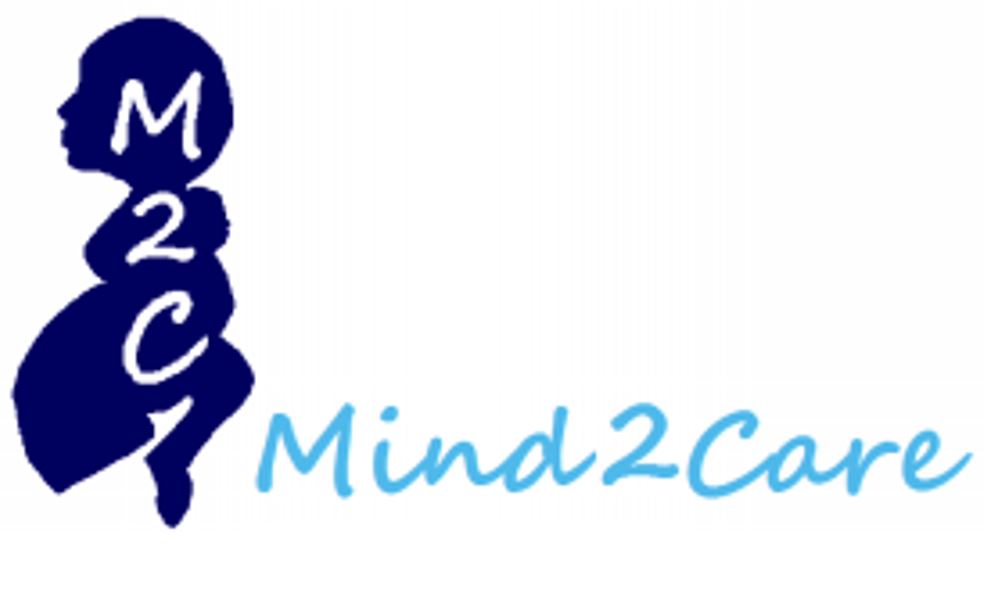 Uitnodiging gebruikersbijeenkomst Mind2CareBeste Mind2Care-gebruiker,Hierbij nodigt het bestuur van de stichting Mind2Care je van harte uit voor de gebruikersbijeenkomst op dinsdag 29 januari in het Gelre Ziekenhuis, Albert Schweitzerlaan 31 te Apeldoorn. De bijeenkomst vindt plaats in zaal ‘Kastanje’.Tijdens deze bijeenkomst informeren we je over ‘screenen en wat volgt er na een uitkomst bij gebruik van de Mind2Care’. Daarnaast willen we graag met de gebruikers ervaringen uit  wisselen en ideeën op doen voor beter gebruik van de tool.Vanaf 18.30 uur is er ontvangst met koffie/thee en registratie.Agenda:19.00 Welkom19.10 Screenen 					Gouke Bonsel, professor Public Health19.35 Een uitkomst van de Mind2Care en dan?       Merith Cohen de Lara, Psycholoog20.00 Panelgesprek					Simone Vankan-Buitelaar, Verloskundige 20.50 AfsluitingAan de deelname van de bijeenkomst zijn geen kosten verbonden.Er is accreditatie aangevraagd bij de KNOV. Verzoek om vooraf aan te melden via: klik hier Alvast veel dank en wij kijken uit naar je komst op 29 januari!Het bestuur van de stichting Mind2Care